Dyddiad: 17 Gorffennaf 2018	AT:	Comisiynydd yr Heddlu a Throseddu, y Prif Gwnstabl ac Aelodau’r Cyd-bwyllgor Archwilio (Mr A Kenwright, Mr A Morgan, Mr M Evans, Mr M MacDonald)Copi at:	Ms B Peatling, y Prif Swyddog AriannolACPO ac Uwch Swyddogion/Staff 		Cynrychiolwyr o TIAA a Swyddfa Archwilio Cymru		Y Wasg a Llyfrgelloedd Annwyl Syr/Fadam,Cynhelir cyfarfod o’r Cyd-bwyllgor Archwilio ar ddydd Mawrth 24 Gorffennaf am 10:00 yn Ystafell SCC002 o’r Ganolfan Reoli Strategol, Pencadlys yr Heddlu, Llangynnwr, Caerfyrddin er mwyn trafod y materion ar yr agenda sydd ynghlwm. Caiff aelodau o’r Wasg a’r Cyhoedd fynychu’r cyfarfod hwn.  I gymryd rhan drwy gyfrwng y Gymraeg, gofynnir i Aelodau o’r Cyhoedd roi 7 diwrnod o rybudd o leiaf er mwyn sicrhau darpariaeth o’r fath fel yr hysbysir ar ein gwefan. Os daw hysbysiad hwyr, gwnawn ein gorau i ddarparu’r gwasanaeth hwn ond nid oes sicrwydd y bydd ar gael.  Yr eiddoch yn gywir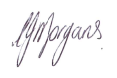 Mrs Carys F MorgansPennaeth StaffAmg.A  G  E  N  D  AYmddiheuriadau am absenoldeb Datganiadau o fuddiant Cadarnhau cofnodion y cyfarfod a gynhaliwyd ar 19 Mawrth 2018 Materion i’w Penderfynu Ystyried Adroddiad Blynyddol drafft y Cyd-bwyllgor Archwilio ar gyfer 2017/18 Materion i’w Trafod Derbyn yr Adroddiad Archwilio Mewnol Blynyddol ar gyfer 2017/18Derbyn y Llythyr o Gynrychiolaeth drafft ar gyfer  2017/18 Comisiynydd yr Heddlu a Throseddu Y Prif Gwnstabl  Derbyn ymateb rheolwyr i’r ymholiadau archwilio ar drefniadau ar gyfer atal a datrys twyllYstyried Llythyr Rheoli ac Adroddiad Swyddfa Archwilio Cymru ar Ddatganiadau Ariannol 2017/18  Ystyried y Datganiad o Gyfrifon Blynyddol ar gyfer 2017/18 Y Cyfrifon Grŵp (i ddilyn)Cyfrifon y Prif Gwnstabl (i ddilyn)Ystyried adroddiad cynnydd yr Archwilwyr Mewnol (SICA) ar gyfer 2017/18Ystyried adroddiadau canlynol yr archwilwyr mewnol:a) Rheolaeth Strategol a Llywodraethu Corfforaethol Diogelwch Rhwydwaith TGCh Rheoli Newid TGCh Ch) Adolygiad Sicrwydd o Drin Hawliadau Cyfreithiol – Cyfreitha – Gwersi a Ddysgwyd Adolygiad Cydymffurfiaeth o’r Gweithdrefnau Sicrhau Ansawdd Derbyn yr Adolygiad Dilynol Diwedd Flwyddyn ar gyfer 2017/18 Derbyn Adroddiad SICA ar gyfer 2018/19 Mae’r wybodaeth a gynhwysir yn yr adroddiad isod wedi bod yn ddarostyngedig i ofynion Deddf Rhyddid Gwybodaeth 2000, Deddf Diogelu Data 1998, a phrawf budd cyhoeddus Swyddfa Comisiynydd Heddlu a Throseddu Dyfed-Powys, ac ystyrir ei bod yn eithriedig rhag cyhoeddi o dan adran 13 o Atodlen 12A o Ddeddf Llywodraeth Leol 1972.Ystyried Risgs Corfforaethol Heddlu arwyddocaolDerbyn diweddariad ynglŷn â Datganiad Rheoli’r Heddlu Unrhyw fusnes arall Aelodaeth o’r Cyd-bwyllgor Archwilio 